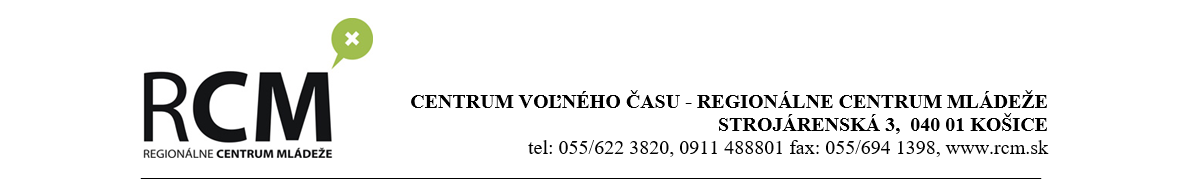 PRIHLÁŠKA NA TRÉNING „RÔZNI ≠ INÍ“30.11. – 1.12.2017Prihlášku prosím vyplňte a zašlite na adresu zuzana.nedoroscikova@rcm.sk najneskôr do 27.11.2017. Prihlášku prosím neskenujte!Z dôvodu zabezpečenia obedov pre účastníkov vás prosíme, aby ste prípadnú neúčasť prihlásených žiakov v každom prípade oznámili telefonicky na tel. č. 055 622 38 20 najneskôr ráno deň pred školením.Škola (názov a adresa):Meno a priezvisko žiaka/žiačky:Trieda:Email a telefonický kontakt na žiaka/žiačku:Vegetarián/ka, príp. iná špecifická diéta:Meno a priezvisko žiaka/žiačky:Trieda:Email a telefonický kontakt na žiaka/žiačku:Vegetarián/ka, príp. iná špecifická diéta:Kontaktná osoba za školu:Email a telefonický kontakt: